?АРАР									ПОСТАНОВЛЕНИЕ «24» сентябрь 2020й.   			       №51			 «24» сентября 2020г.О создании комиссии по приватизации муниципального имущества сельского поселения Татлыбаевский сельсовет муниципального района Баймакский район Республики Башкортостан	На основании Федерального закона №178-ФЗ от 21.12.2001г. «О приватизации государственного и муниципального имущества», Администрация сельского поселения Татлыбаевский сельсовет муниципального  района Баймакский  район Республики БашкортостанПОСТАНОВЛЯЕТ:1. Создать комиссию по приватизации муниципального имущества сельского поселения Татлыбаевский сельсовет муниципального  района  Баймакский  район Республики Башкортостан в следующем составе:- Председатель: Хисамитдинова Р.С. – исполняющий обязанности председателя Комитета по управлению собственностью Министерства  земельных  и  имущественных  отношений  Республики Башкортостан  по Баймакскому району и городу  Баймаку (по  согласованию);- Секретарь: Яналина Д.Ш. - ведущий специалист-эксперт  Комитета по управлению собственностью Министерства  земельных  и  имущественных  отношений  РБ  по  Баймакскому  району  и  городу  Баймаку  (по  согласованию).- Булякова З.Б. – начальник юридического отдела Администрации муниципального района Баймакский район (по согласованию);- Идрисов Р.А. – глава сельского поселения Татлыбаевский сельсовет муниципального района Баймакский район Республики Башкортостан;- Юлдашбаева Д.М. - управляющий делами сельского поселения Татлыбаевский сельсовет муниципального района Баймакский район Республики Башкортостан.2. Контроль над исполнением настоящего постановления оставляю за собой.Глава сельского поселения Татлыбаевский сельсовет					Р.А.ИдрисовБАШ?ОРТОСТАН  РЕСПУБЛИКА№Ы БАЙМА?  РАЙОНЫМУНИЦИПАЛЬ   РАЙОНЫНЫ*ТАТЛЫБАЙ   АУЫЛ   СОВЕТЫАУЫЛ   БИЛ»М»№ЕХАКИМИ»ТЕ453656 Байма7 районы, Татлыбай ауылы, ;изз2т Татлыбаев урамы, 48АТел.  8 (34751) 4-45-25, 4-45-38.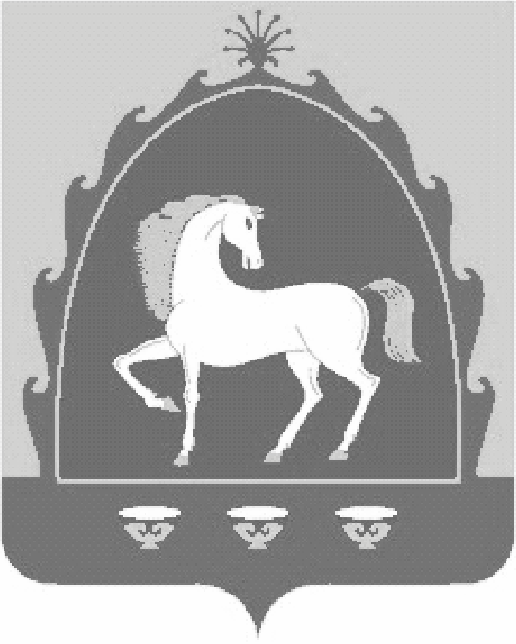 АДМИНИСТРАЦИЯСЕЛЬСКОГО   ПОСЕЛЕНИЯ ТАТЛЫБАЕВСКИЙ   СЕЛЬСОВЕТ МУНИЦИПАЛЬНОГО   РАЙОНА БАЙМАКСКИЙ  РАЙОН РЕСПУБЛИКИ БАШКОРТОСТАН453656 Баймакский район, село Татлыбаево, ул.Гиззата Татлыбаева, 48АТел.  8 (34751) 4-45-25, 4-45-38.